Уважаемые родители!В целях профилактики несчастных случаев в летний период рекомендуем вам провести разъяснительную работу с детьми по безопасному поведению.Памятка для родителей.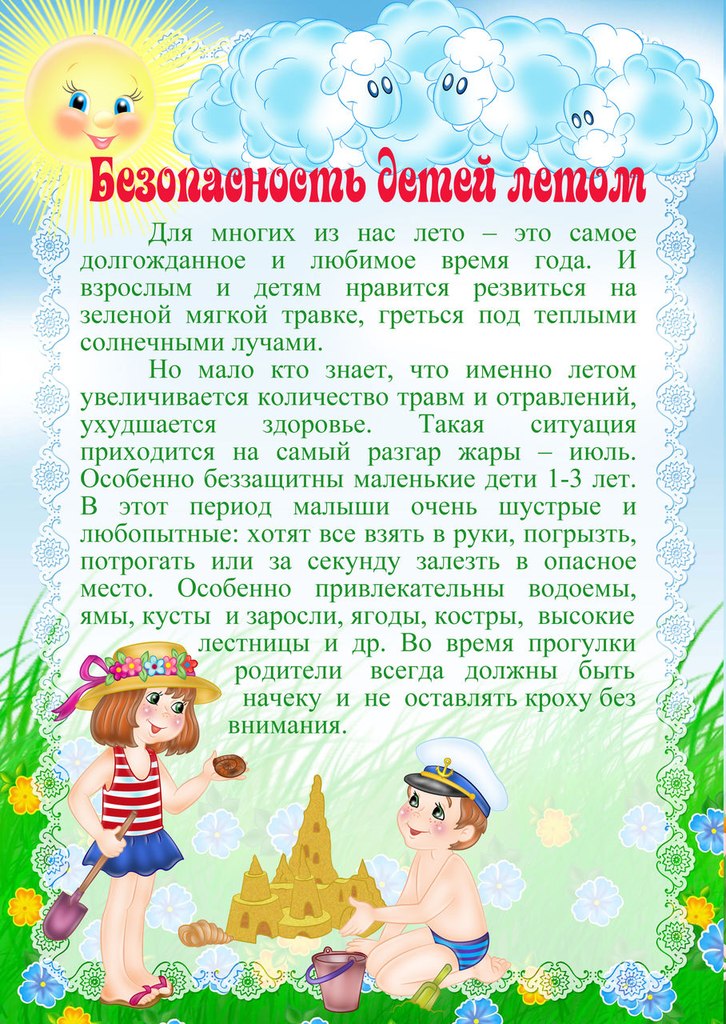 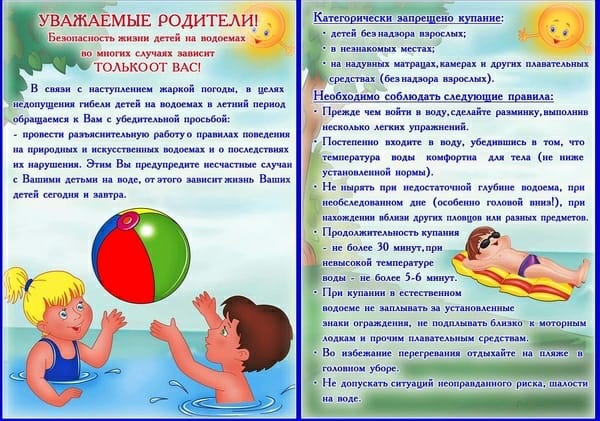 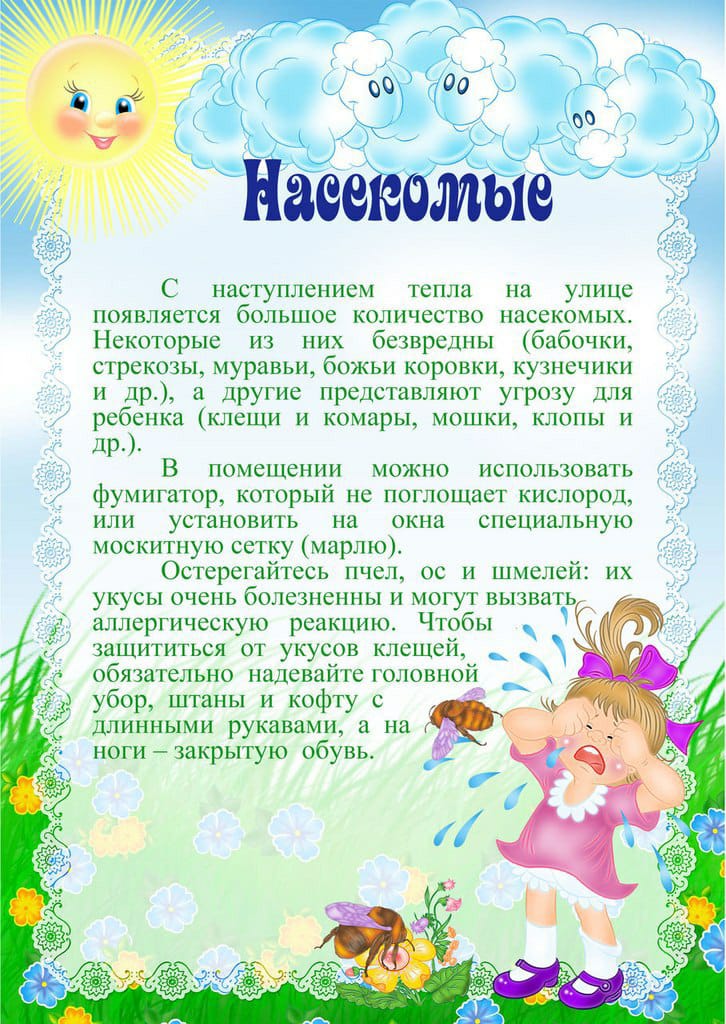 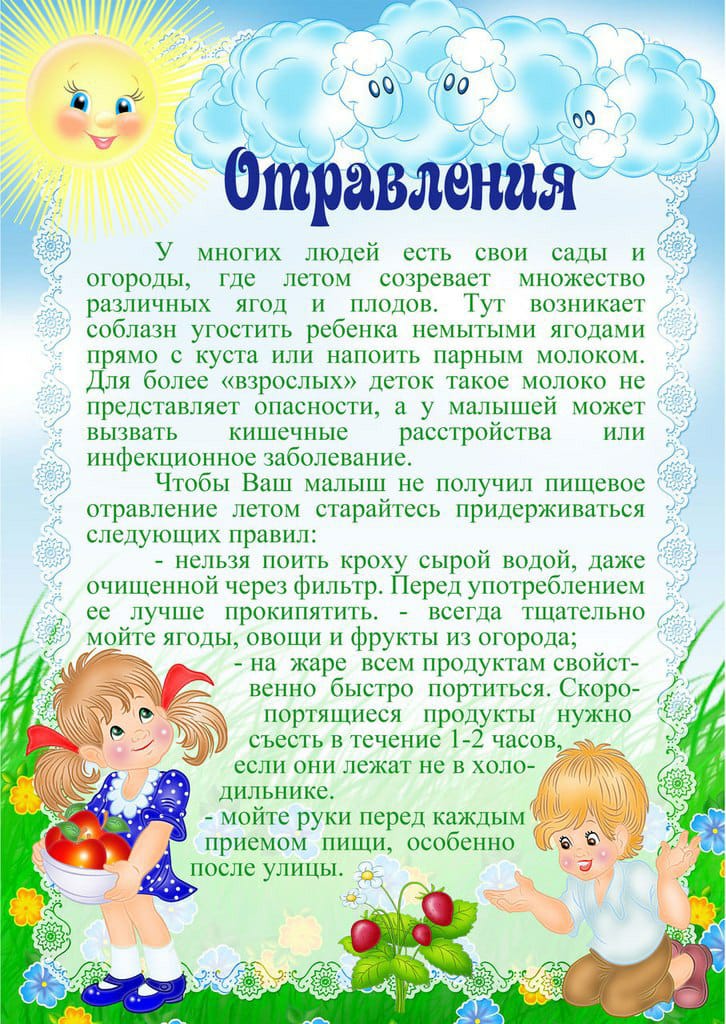 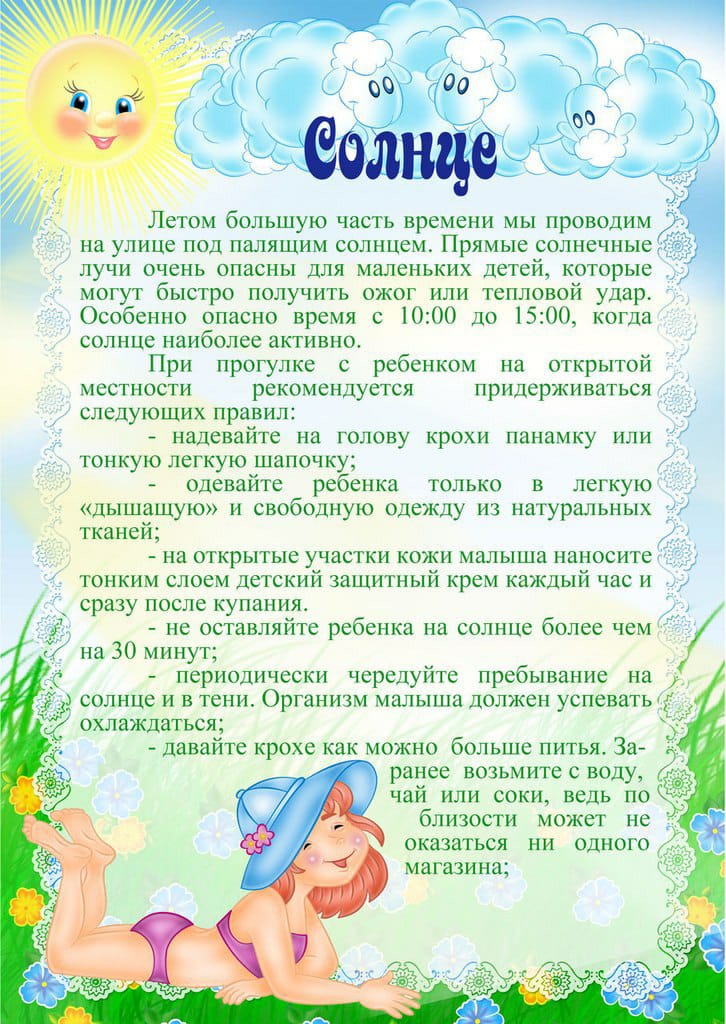 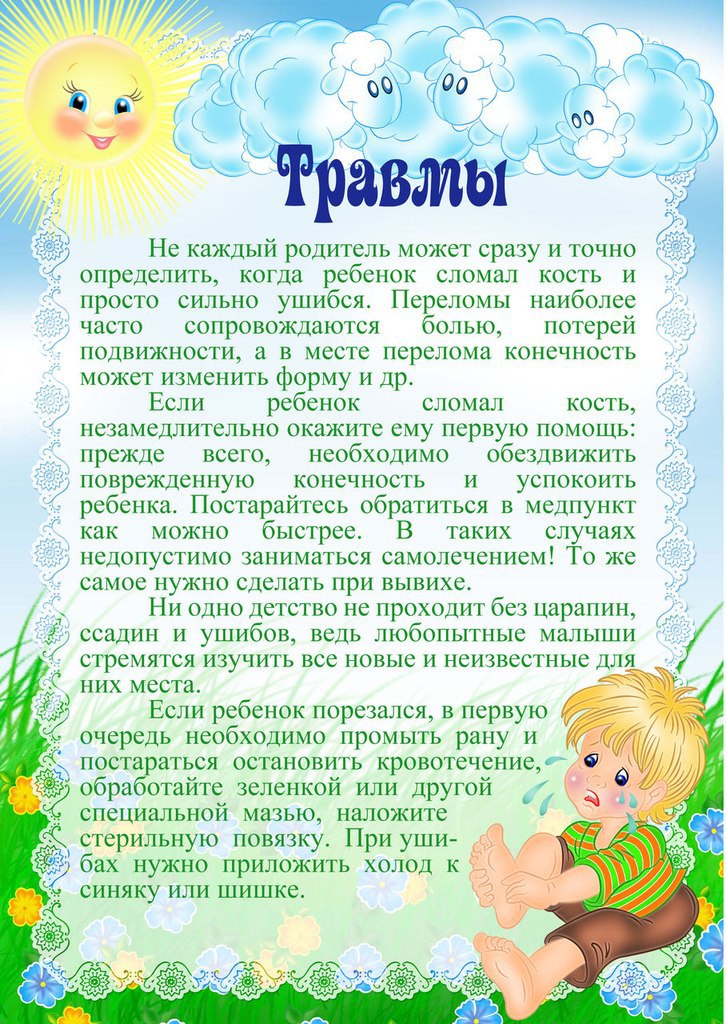 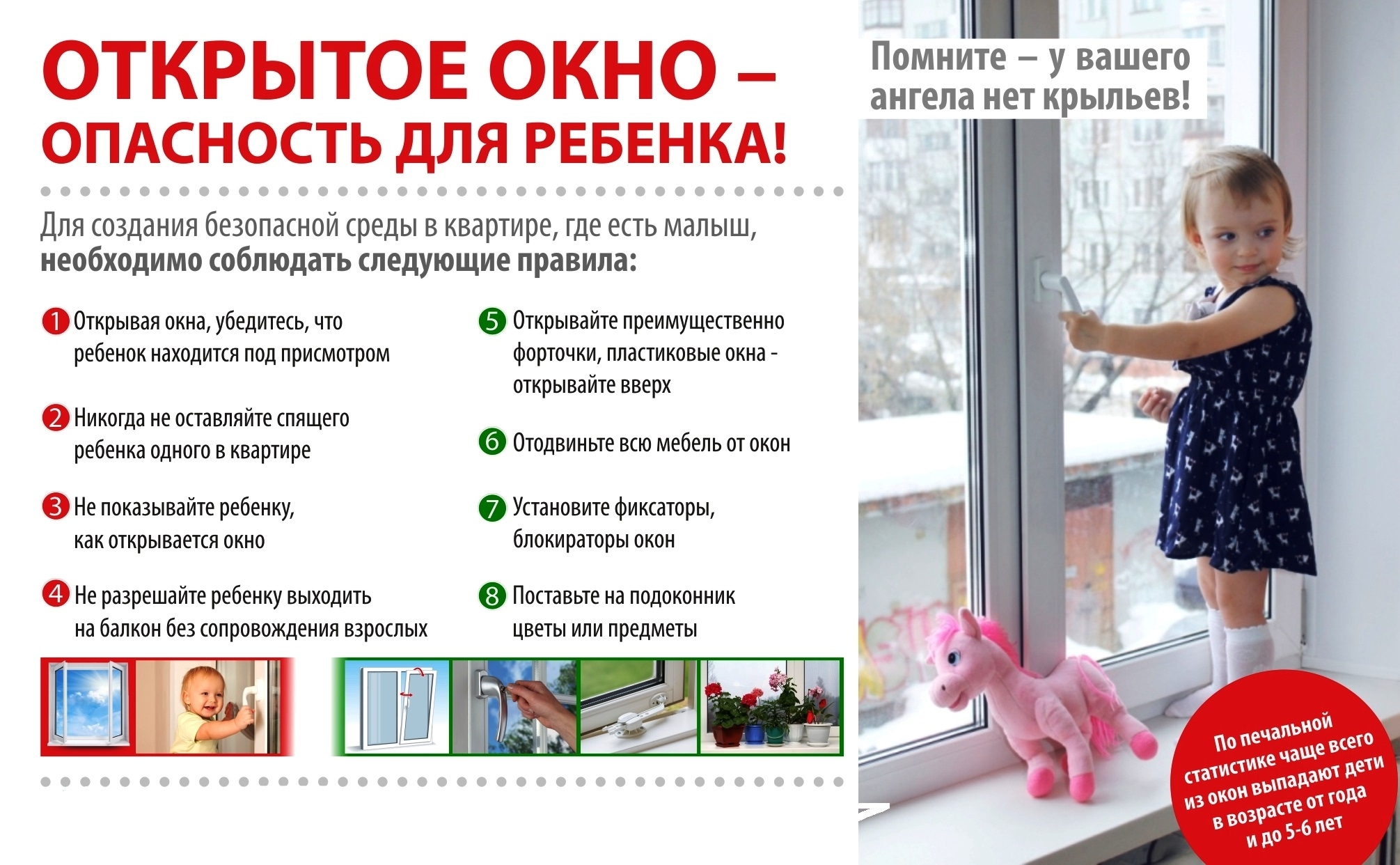 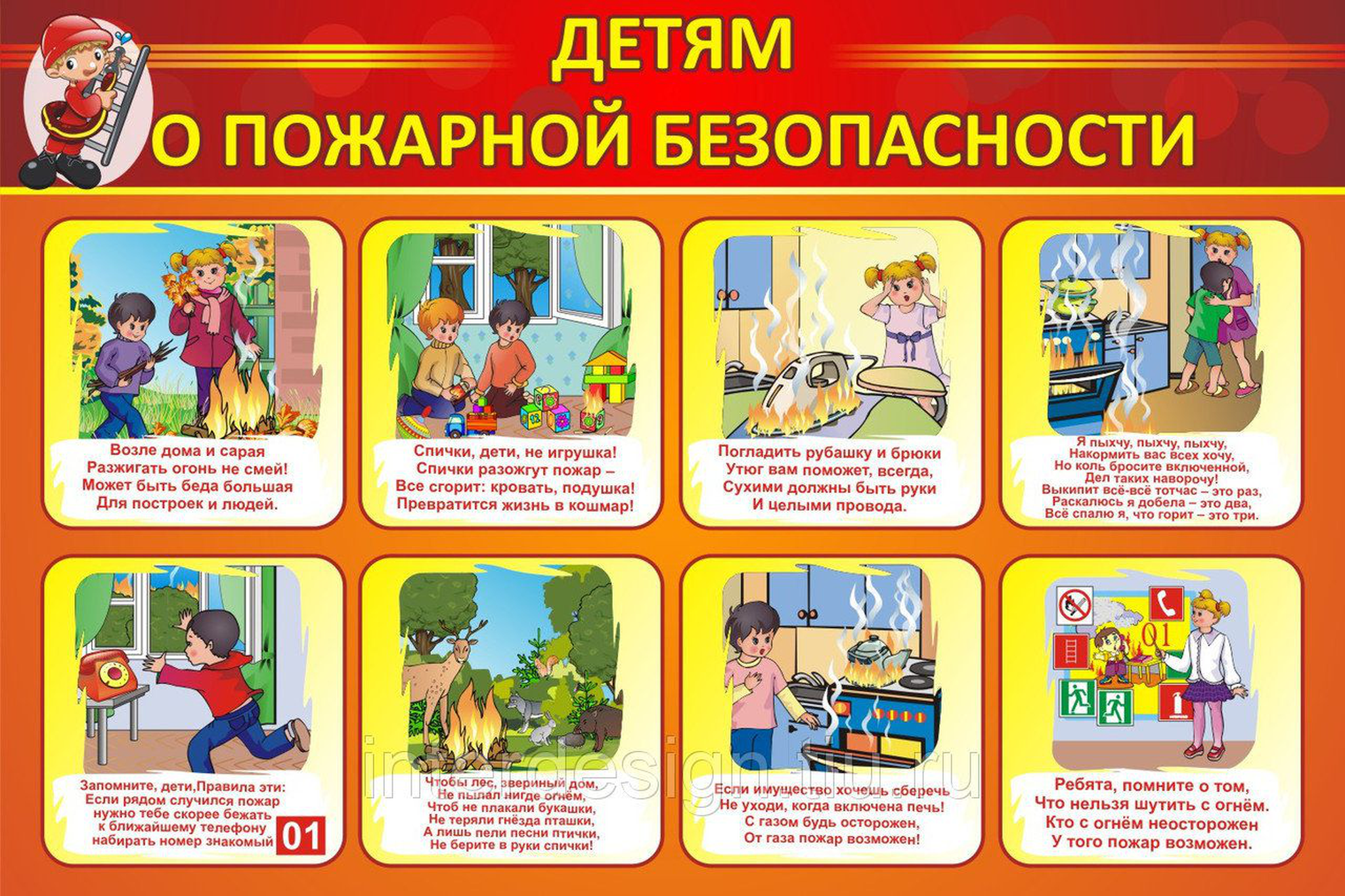 